PENGARUH PROMOSI TERHADAP TUJUAN PENJUALANPADA PT. INNOVASMART INDONESIA DI BANDUNG BARATSKRIPSIDiajukan Untuk Memenuhi Salah Satu Syarat Dalam menempuh Ujian Sarjana Program Strata Satu (S1)Pada Program Studi Administrasi BisnisOleh:Afifah Dzakiyyah M.NPM. 142040123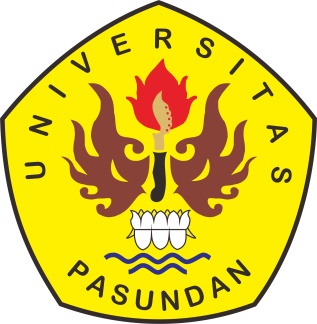 FAKULTAS ILMU SOSIAL DAN ILMU POLITIK
UNIVERSITAS PASUNDANBANDUNG2018